ATELIER « Grand Oral – Prise de parole en public »Réunion zoom du 03/03/2020 à 10h00Présents : Marine P., Nathalie R., Patrice Q., Virginie C., Christine C.Grand Oral : Site Eduscol : infos sur ce qui a déjà été fait, au niveau de l’Education nationale 🡪 Cliquer ici. 
Séminaire « La prise en compte de l'oral au lycée : travailler les compétences orales avec les élèves » (mai 2019) : vidéos, ateliers animés par des linguistes, ressources, etc. 🡪 Source d’informations très intéressante pour nous ! Prise de parole en public : Intéressant d’y travailler en amont. L’approche sera différente, selon l’âge du public visé : + ludique pour les + jeunes, + axée sur les attendus du Grand Oral, pour les lycéens.L’utilité de la démarche dépasse le cadre scolaire : cette aisance lors de la prise de parole en public sera transférable dans la vie professionnelle, sociale, etc. des individus.En primaire :A partir de la fin du primaire : + on s’y prend tôt, + ce sera facile à intégrer pour les élèves.Prendre la parole au tableau, devant la classe (récitation, exposé) : potentiellement problématique pour les élèves, risque de perdre leurs moyens.Proposition : Atelier en petits groupes (8-10 enfants), au début les faire interagir 2 par 2, puis agrandir ensuite le groupe (3 par 3, 4 par 4, etc.). Objectif : À terme, pouvoir parler devant toute la classe, sans être intimidés par le nombre de regards posés sur eux. Acquisition d’une certaine aisance.Ex : Pour les poésies, élèves qui vont au tableau par 2.Au collège et en classe de 2nde :Travail sur la posture, l’apparence, la préparation, le rythme, le regard, etc, via des mises en situations. Ce qui peut être mis en place en 3ème va s’installer durablement (ancrage) lors de l’entrée au lycée.Faire un exposé, c’est du concret, ce n’est pas une posture. C’est mettre en application ce qu’on a appris dans la gestion du stress, la confiance en soi, etc. Ils intègrent les choses naturellement, sans avoir besoin de répéter.Pré-requis préconisé : Marine propose un module de 10 ateliers à un groupe d’élèves de 3ème 
🡪 Confiance en soi (3 séances), gestion des émotions (3 séances), gestion du stress (3 séances) + bilan (1 séance).On peut travailler une approche séquentielle, un cheminement : d’abord proposer des ateliers outils (ex : module de Marine). Ensuite travailler la posture, l’apparence, le regard, la respiration, etc.Ou bien proposer une approche intégrative.Proposition : Mises en situations, dès la 4ème. Importance de débriefer après. Ateliers en petits groupes (1/2 classes).Ex : « Qui a une histoire drôle à raconter ? », avec jeux de rôle et interactions avec les pairs, pour « déstabiliser » (dans l’exercice) celui qui prend la parole.Exposés interactifs : par groupes de 3 ou 4 élèves, présentation devant la classe. L’un peut rebondir sur ce que l’autre a dit, sans devoir délimiter le discours de chacun.Beaucoup + agréable et rassurant d’être à plusieurs, plutôt que seul.Exercice qui fonctionne bien avec des adultes et transposables aux enfants / jeunes : l’accompagnement par des stars intimes. La personne nomme une ou des stars (ou personnages de dessins animés) qu’elle apprécie et qui donnent l’image d’une confiance en elles, et leur donner la parole au travers de l’enfant 🡪 Théâtre + PNL + feedback.Proposition d’une structure : (Nathalie) 🡪 collège + 2nde 1.	Comment je suis vu ? Jeux d’interaction / de présentation. Par 2, en ½ groupe. Questions sur leur vie, ce qu’ils aiment 
+ débrief.Ex : A et B échangent sur ce qu’ils aiment faire, puis A présente B et B présente A devant le groupe. 
🡪 Parfois + facile de parler de l’autre que de soi. Si A a + de mal, B peut lui venir en aide.Grille d’auto-évaluation sur sa présentation (échelle) : stress, posture, débit... comment l’élève se perçoit. + Évaluation mutuelle 🡪 prise de conscience de ses forces et faiblesses.2.	Comment faire ? Aspect technique : respiration, regard, s’entraîner, se chronométrer, porter la voix, débit, etc. Demander aux élèves de réfléchir (brainstorming) et faire des propositions. En groupe ou par 2. Pour qu’ils soient + sereins. + On leur apporte des outils pour les aider. 3.	Mise en situation : Par 2 + débrief. Cf exemples + haut.NB : Étapes 1 et 3, ok aussi en primaire. Mais étape 2 : amener de façon + ludique.Au lycée :Proposition : Adapter la trame aux 1ères et Terminales, en fonction des attentes du Grand Oral 
🡪 Mises en situations proches de la réalité du Bac.Tenir compte des écarts de maturité selon les élèves.Cela fonctionnera mieux si le groupe se connaît déjà, surtout pour les exercices de mises en situations.Pré-requis : Les lycées ont peut-être déjà mis des choses en place : profs principaux, etc. Ils travaillent davantage sur les questions qui pourraient tomber à l’oral, que sur la posture 🡪 Se renseigner, pour ne pas empiéter sur leur territoire. Venir en complément de ce qui est déjà mis en place.Partie technique :Travail face caméra / face miroir : pour s’entraîner et prendre conscience de ses défauts + feedback 🡪 Sortir de leur zone de confort. Cela permet de progresser.Attention : + compliqué avec des élèves de 3ème (Marine), mais + facile avec des primaires.Se chronométrer, quand on a un temps de parole à respecter.S’entraîner devant des chaises vides : imaginer un public et faire en sorte que la personne tout au fond nous entende 🡪 Visualisation.Il est important que la bonne « technique » émerge des enfants eux-mêmes, ne pas leur donner de conseils. Qu’ils découvrent eux-mêmes leurs freins et leurs solutions.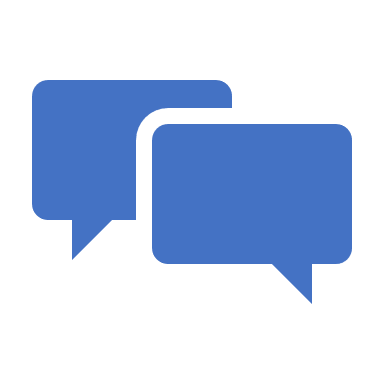  Nous rapprocher d’Emmanuelle Guibard (coach vocale) qui a peut-être déjà des outils à ce propos. Prochaine réunion : le vendredi 13 mars à 10h(salle Zoom de Matthieu)Bibliographie (livres en pdf) :50 exercices pour prendre la parole en public https://ia800906.us.archive.org/30/items/ExercicesPourPrendreLaParoleEnPublicwww.biblioleaders.com/Exercices-Pour-Prendre-La-Parole-en-Public%20%28www.biblioleaders.com%29.pdfOsez parler en public http://ekladata.com/7pOyowNw_Op2uocpJsXluUqVJWg.pdfTechniques théâtrales de la prise parole en publichttp://froquet.com/cour-jmf/prise-de-parole.pdfLes 5 clés pour prendre la parole en publichttps://ia802908.us.archive.org/8/items/5ClsPourPrendreLaParoleEnPublicLesCspFormationDunodAvril2015/5%20cl%C3%A9s%20pour%20prendre%20la%20parole%20en%20public%2C%20Les%20-%20Csp%20Formation%20-%20Dunod%20-%20avril%2C%202015.pdf